السؤال الأول: اختر الإجابة الصحيحة مما يلي ثم ظلل في ورقة الإجابة :السؤال الثاني :- ظلل الحرف (  ص ) أمام العبارة الصحيحة والحرف(  خ  )أمام العبارة الخاطئة في ورقة الإجابة :ــــــــ مع الامنيات للجميع بالتوفيق والنجاح ــــــــاختبار تقنيه رقميه 3 (نظري ) – الصف ثالث ثانوي مسارات  - 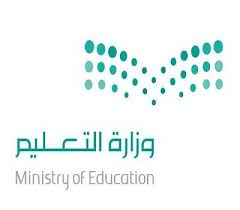 الفصل الدراسي الاول 1444 – 1445 ه الدور الأول     السوال الأول الاختيار من متعدد  : اختاري الإجابة الصحيحة في كل مما يلي:السوال الثاني سؤال الصواب و الخطأ : ضعي كلمة(ص) أمام العبارة الصحيحة وكلمة(خ) امام العبارة الخاطئة :السوال الثالث  المزاوجة :  زاوجي بين العبارات في العمود الأول مع ما يناسبها من العمود الثاني: سؤال المقالي / ب/تنقسم اثار التعقب الرقمية الى نوعين :ــــــــــــــــــــــــــــــــــــــــــــــــــــــــــــــــــــــــــــــــــــــــــــــــــــــــــــــــــــــــــــــــــــــــــــــــــــــــــــــــــــــــــــــــــــــــــــــــــــــــــــانتهت الأسئلة ،،،معلمة الماده / دعواتكم لي اختبار الدوري الأول لمادة تقنية رقمية (3) للصف الثالث ثانوي - (الجزء النظري) اسم الطالبة:				                    الفصل: 3 /               الدرجة المستحقة =   السؤال الأول: اختاري الإجابة الصحيحة في كل مما يلي:___________________________________________________________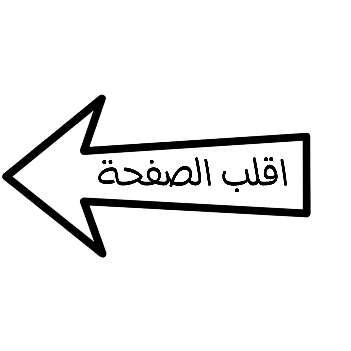   السؤال الثاني: صلي كل مرحلة من مراحل دورة حياة خطة المشروع في العمود الأول بالمفهوم
  المناسب لها في العمود الثاني؟___________________________________________________________  السؤال الثالث: ضعي علامة () أمام العبارات الصحيحة، وعلامة () أمام العبارات الخاطئة؟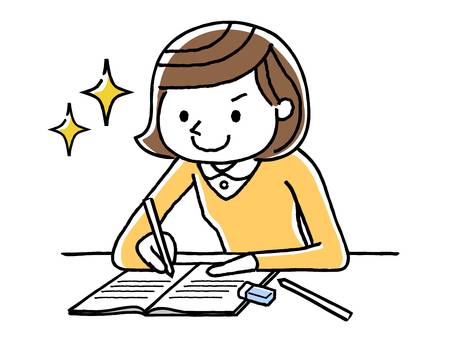 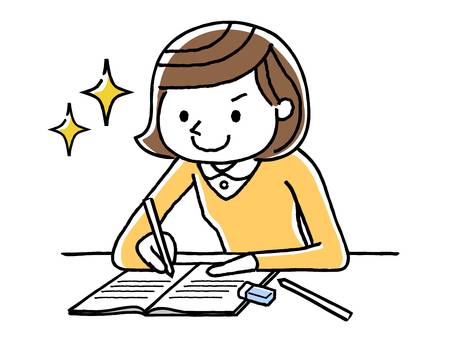 بسم الله الرحمن الرحيمطالبتي العزيزة مستعينة بالله اجيبي عن الأسئلة التالية :السؤال الأول :صوبي ما تحته خط في كل جملة من الجمل التالية:من خلال دراستك لخطة المشروع صلي العمود الأول بما يناسبه من العمود الثاني وذلك بكتابة رقم الإجابة المناسبة: ج- اكتبي المصطلح العلمي المناسب لكل تعريف مما يلي : السؤال الثاني : في كل مما يلي اختاري الإجابة الصحيحة من بين الإجابات الموجودة أمامك  : تابع السؤال الثانيقارني بين كل مما يلي بحسب المطلوب في وجه المقارنة: 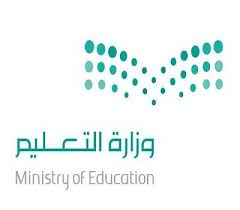 ــــــــــــــــــــــــــــــــــــــــــــــــــــــــــــــــــــــــــــــــــــــــــــــــــــــــــــــــــــــــــــــــــــــــــــــــــــــــــــــــــــــــــــ1من الطرق التي يمكن استخدامها لتحديد أولويات مهام المشروعأطريقة تحليل ABC1من الطرق التي يمكن استخدامها لتحديد أولويات مهام المشروعبطريقة ايزنهاور1من الطرق التي يمكن استخدامها لتحديد أولويات مهام المشروعجالإجابة أ+ ب1من الطرق التي يمكن استخدامها لتحديد أولويات مهام المشروعدطريقة كيما نور2هو سلسة من الأنشطة أو المهام الواجب إنجازها خلال إطار زمني محدد وضمن ميزانية محددة للتوصل إلى منتج أو خدمةأالمشروع2هو سلسة من الأنشطة أو المهام الواجب إنجازها خلال إطار زمني محدد وضمن ميزانية محددة للتوصل إلى منتج أو خدمةبالواجب المنزلي2هو سلسة من الأنشطة أو المهام الواجب إنجازها خلال إطار زمني محدد وضمن ميزانية محددة للتوصل إلى منتج أو خدمةجالتكلفة2هو سلسة من الأنشطة أو المهام الواجب إنجازها خلال إطار زمني محدد وضمن ميزانية محددة للتوصل إلى منتج أو خدمةدالزمن3الفوائد التي تمكن إدارة المشروعات من تحقيقهاأتحقيق درجة عالية من المتابعة3الفوائد التي تمكن إدارة المشروعات من تحقيقهابالتكيف مع المتغيرات3الفوائد التي تمكن إدارة المشروعات من تحقيقهاجمعرفة من صاحب المشروع3الفوائد التي تمكن إدارة المشروعات من تحقيقهادالإجابة أ+ ب4يتكون مثلث إدارة المشروعات يتكون منأالنطاق4يتكون مثلث إدارة المشروعات يتكون منبالزمن4يتكون مثلث إدارة المشروعات يتكون منجالتكلفة4يتكون مثلث إدارة المشروعات يتكون مندجميع ما سبق5جميع ما يلي من سمات مدير المشروع الفعال ما عداأيمتلك مهارات القيادة5جميع ما يلي من سمات مدير المشروع الفعال ما عدابيتفاوض بفعالية5جميع ما يلي من سمات مدير المشروع الفعال ما عداجيعمل بشكل سيء تحت الضغوط5جميع ما يلي من سمات مدير المشروع الفعال ما عداديمتاز بالخبرة الفنية6أي مما يلي يعد من فوائد تخطيط المشروعأتحسين النتائج6أي مما يلي يعد من فوائد تخطيط المشروعبتحسين إدارة المخاطر6أي مما يلي يعد من فوائد تخطيط المشروعجزيادة الكفاءة6أي مما يلي يعد من فوائد تخطيط المشروعدجميع ما سبق7هي الخطة التي تحدد المعايير التي يجب أن تستوفيها موارد المشروع المطلوبة ليكون مقبولاً من العملاءأخطة التواصل7هي الخطة التي تحدد المعايير التي يجب أن تستوفيها موارد المشروع المطلوبة ليكون مقبولاً من العملاءبخطة المخاطر7هي الخطة التي تحدد المعايير التي يجب أن تستوفيها موارد المشروع المطلوبة ليكون مقبولاً من العملاءجخطة المشتريات7هي الخطة التي تحدد المعايير التي يجب أن تستوفيها موارد المشروع المطلوبة ليكون مقبولاً من العملاءدخطة القبول8تساعد على شراء المنتجات والخدمات من الموردين الخارجيينأخطة الميزانية8تساعد على شراء المنتجات والخدمات من الموردين الخارجيينبخطة المبيعات8تساعد على شراء المنتجات والخدمات من الموردين الخارجيينجخطة القبول8تساعد على شراء المنتجات والخدمات من الموردين الخارجييندخطة المشتريات9أي مما يلي لا يعد من مفاتيح الإدارة الناجحة للمشروعأجدولة الموارد9أي مما يلي لا يعد من مفاتيح الإدارة الناجحة للمشروعبتوفير الموارد9أي مما يلي لا يعد من مفاتيح الإدارة الناجحة للمشروعجالاستخدام الأمثل للموارد9أي مما يلي لا يعد من مفاتيح الإدارة الناجحة للمشروعداستهلاك الموارد10من أنواع العلاقات في المشروعات ويجب فيها أن تبدأ ما قبل أن تنتهي المهمة الأخرىأالبداية للبداية10من أنواع العلاقات في المشروعات ويجب فيها أن تبدأ ما قبل أن تنتهي المهمة الأخرىبالنهاية للبداية10من أنواع العلاقات في المشروعات ويجب فيها أن تبدأ ما قبل أن تنتهي المهمة الأخرىجالبداية للنهاية10من أنواع العلاقات في المشروعات ويجب فيها أن تبدأ ما قبل أن تنتهي المهمة الأخرىدالبداية للنهايةمالعبــــارةالإجابة 1تنحصر عملية تطوير البرمجيات في الصيانة2يمكنك إعادة تسمية الزر من خلال الضغط على الزر الايمن للفارة واختيار إعادة التسمية3من إجراءات التوثيق كتابة تعليقات وصفية للمقاطع البرمجية4يمكنك إضافة زر إلى شاشة من قائمة المك ونات5لاختبار التطبيق الخاص بك في جهاز أندرويد تحتاج الى تحميل برنامج MIT للجوال6من أمثلة تطبيقات الهواتف الذكية نظامios 7من أبرز مميزات مطور التطبيقات MIT إمكانية حفظ البيانات عبر المنصات السحابية8يمكنك تحم يل صورة من جهازك الحاسب ووضعها خلفية للتطبيق9من أبرز عيوب مطور التطبيقات MIT اختصار الوقت10الامن السيبراني يهتم بالبحث عن الفيروسات على جهازك الحاسوبالمملكة العربية السعودية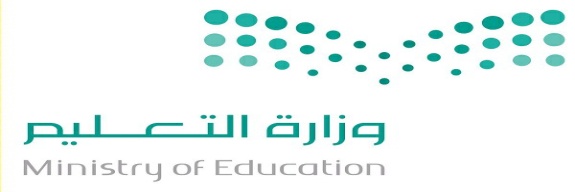 المادةتقنيه رقميه 3وزارة التعليمالصفثالث ثانوي ادار تعليم الطائفالفصلالدراسي الاولدعواتكم ليالزمنساعة ونصف 1) الفوائد التي تمكن إدارة المشروعات من تحقيقها : 1) الفوائد التي تمكن إدارة المشروعات من تحقيقها : 1) الفوائد التي تمكن إدارة المشروعات من تحقيقها : 1) الفوائد التي تمكن إدارة المشروعات من تحقيقها : (أ) تحقيق درجة عاليه من المتابعه (ب) التكيف مع المتغيرات (ج)  الإجابة أ و ب (د) لاشي مما سبق           2) من عناصر إدارة المشروع ويشير إلى كل الأعمال والأنشطة التي يتم تنفيذها للوصول إلى المنتج أو الخدمة المطلوبة :           2) من عناصر إدارة المشروع ويشير إلى كل الأعمال والأنشطة التي يتم تنفيذها للوصول إلى المنتج أو الخدمة المطلوبة :           2) من عناصر إدارة المشروع ويشير إلى كل الأعمال والأنشطة التي يتم تنفيذها للوصول إلى المنتج أو الخدمة المطلوبة :           2) من عناصر إدارة المشروع ويشير إلى كل الأعمال والأنشطة التي يتم تنفيذها للوصول إلى المنتج أو الخدمة المطلوبة : (أ) الزمن (ب) النطاق (ج) التكلفة د) الجودة          3)  من عناصر إدارة المشروع وتنقسم إلى قسمين ثابتة ومتغيرة :         3)  من عناصر إدارة المشروع وتنقسم إلى قسمين ثابتة ومتغيرة :         3)  من عناصر إدارة المشروع وتنقسم إلى قسمين ثابتة ومتغيرة :         3)  من عناصر إدارة المشروع وتنقسم إلى قسمين ثابتة ومتغيرة :(أ) التكلفه  (ب) الزمن (ج) النطاق  (د) الجودة          4) أي مما يلي لا يعد من عناصر تخطيط المشروع :         4) أي مما يلي لا يعد من عناصر تخطيط المشروع :         4) أي مما يلي لا يعد من عناصر تخطيط المشروع :         4) أي مما يلي لا يعد من عناصر تخطيط المشروع :(أ) تحديد نطاق المشروع(ب) تحديد مخاطر المشروع (ج) انخفاض تكايف المشروع (د) تحديد معالم المشروع 5) من مراحل دورة حياة النظام وتمثل الخطوة الاولى في نجاح أي مشروع في تحديد المشكلة التي تحتاج إل حل5) من مراحل دورة حياة النظام وتمثل الخطوة الاولى في نجاح أي مشروع في تحديد المشكلة التي تحتاج إل حل5) من مراحل دورة حياة النظام وتمثل الخطوة الاولى في نجاح أي مشروع في تحديد المشكلة التي تحتاج إل حل5) من مراحل دورة حياة النظام وتمثل الخطوة الاولى في نجاح أي مشروع في تحديد المشكلة التي تحتاج إل حل(أ) التصميم (ب) التحليل (ج) التطوير (د) الاختبار           6) من مراحل دورة حياة النظام وتعد ضرورية  لمعالجة أخطاء النظام التي قد تحدث أثناء تطبيقه :          6) من مراحل دورة حياة النظام وتعد ضرورية  لمعالجة أخطاء النظام التي قد تحدث أثناء تطبيقه :          6) من مراحل دورة حياة النظام وتعد ضرورية  لمعالجة أخطاء النظام التي قد تحدث أثناء تطبيقه :          6) من مراحل دورة حياة النظام وتعد ضرورية  لمعالجة أخطاء النظام التي قد تحدث أثناء تطبيقه :( أ )  الصيانه ( ب ) التنفيذ(ج) التصميم ( د ) التحليل          7)  الهدف من دورة حياة النظام هو تحسين :         7)  الهدف من دورة حياة النظام هو تحسين :         7)  الهدف من دورة حياة النظام هو تحسين :         7)  الهدف من دورة حياة النظام هو تحسين :( أ )  المنتج النهائي .( ب )  إدارة عمليات الإنتاج والتطوير ( ج ) الاستخدام الأمثل للموارد ( د )  جميع ماسبق          8) من الأمثلة على البصمات الرقمية النشطة :         8) من الأمثلة على البصمات الرقمية النشطة :         8) من الأمثلة على البصمات الرقمية النشطة :         8) من الأمثلة على البصمات الرقمية النشطة :( أ ) المنشورات على الفيس بوك ( ب )  المنشورات على تويتر ( ج ) النماذج التي تعبأ على الانترنت ( د ) جميع ماسبق 9)  نوعان أساسيان من البرامج التي تعد حاسمة لعمل جهاز الحاسب :9)  نوعان أساسيان من البرامج التي تعد حاسمة لعمل جهاز الحاسب :9)  نوعان أساسيان من البرامج التي تعد حاسمة لعمل جهاز الحاسب :9)  نوعان أساسيان من البرامج التي تعد حاسمة لعمل جهاز الحاسب :( أ )‌	برامج النظام  ( ب )  البرامج التطبيقيه ( ج )	أ و ب ( د) لاشي مما سبق        10) من مراحل إنشاء تطبيقات الهواتف الذكية وفيها يتم تحديد الفكرة والهدف من التطبيق والفئة المستهدفة :       10) من مراحل إنشاء تطبيقات الهواتف الذكية وفيها يتم تحديد الفكرة والهدف من التطبيق والفئة المستهدفة :       10) من مراحل إنشاء تطبيقات الهواتف الذكية وفيها يتم تحديد الفكرة والهدف من التطبيق والفئة المستهدفة :       10) من مراحل إنشاء تطبيقات الهواتف الذكية وفيها يتم تحديد الفكرة والهدف من التطبيق والفئة المستهدفة :( أ )  التطوير والتنفيذ ( ب ) التخطيط والتصميم (ج)  الاختبار ( د )   النشر والتسويق 1. المشروع هو سلسة من الأنشطة أو المهام الواجب إنجاز ها خلال إطار زمني محدد وضمن ميزانية محددة للتوصل إلى منتج أو خدمة .2- خطة المشروع هي وثيقة رسمية يتم إعدادها للمساعدة في مراقبة وتنفيذ المشروع:3-  توفر دورة حياة تطوير البرمجيات إطار عمل لتنظيم عمليات الانتاج لأي نظام في شتى المجالات .4-  لا يجب تقييم كل مراحل دورة حياة النظام .5. يعد دمج الامن السيبراني في دورة حياة النظام مهما لضمان كونه امن ومحميا من التهديدات طوال دورة حياة النظام .6 -  تحفظ البصمة الرقمية عل شكل ملف يشمل البيانات التي تخص المستخدم والتي يتم جمعها 7 -  تتضمن البصمة الرقمية الخاصة بك جميع آثار نشاطك عبر الأنترنت .8-برامج النظام هي غير مسؤولة  عن إدارة الأجهزة .9 - تجربة المستخدم هي ما يراه المستخدم ويتفاعل معه عند استخدام التطبيق .10- يمكن أن تعمل البرامج التطبيقية بشكل مستقل  .العمود الأولالعمود الأولالإجابة 1يمكن ان تعمل بشكل مستقل .2تستخدم لأداء مهمه محددة .3تشمل التنظيم الجيد للعناصر المرئية والية التحكم بالتطبيق .العمود الثانيالعمود الثانيأبرامج النظام بتجربة المستخدم UXجالبرامج التطبيقية.دواجهة المستخدم UI1) عملية تحديد وتنظيم جميع الموارد اللازمة لإكمال المشروع.1) عملية تحديد وتنظيم جميع الموارد اللازمة لإكمال المشروع.1) عملية تحديد وتنظيم جميع الموارد اللازمة لإكمال المشروع.1) عملية تحديد وتنظيم جميع الموارد اللازمة لإكمال المشروع.أ) إدارة المواردب) إدارة التكلفةج) إدارة المشروعد) خطة المشروع2) من أمثلة التكاليف المتغيرة:2) من أمثلة التكاليف المتغيرة:2) من أمثلة التكاليف المتغيرة:2) من أمثلة التكاليف المتغيرة:أ) رواتب العاملينب) الايجاراتج) التراخيصد) تكاليف الكهرباء3) سلسلة من الأنشطة أو المهام الواجب إنجازها خلال إطار زمني محدد وضمن ميزانية محددة للتوصل إلى منتج أو خدمة.3) سلسلة من الأنشطة أو المهام الواجب إنجازها خلال إطار زمني محدد وضمن ميزانية محددة للتوصل إلى منتج أو خدمة.3) سلسلة من الأنشطة أو المهام الواجب إنجازها خلال إطار زمني محدد وضمن ميزانية محددة للتوصل إلى منتج أو خدمة.3) سلسلة من الأنشطة أو المهام الواجب إنجازها خلال إطار زمني محدد وضمن ميزانية محددة للتوصل إلى منتج أو خدمة.أ) اطار المشروعب) المشروعج) إدارة المشروعد) تخطيط المشروع4) الأعمال والأنشطة التي يتم تنفيذها للوصول إلى المنتج أو الخدمة المطلوبة.4) الأعمال والأنشطة التي يتم تنفيذها للوصول إلى المنتج أو الخدمة المطلوبة.4) الأعمال والأنشطة التي يتم تنفيذها للوصول إلى المنتج أو الخدمة المطلوبة.4) الأعمال والأنشطة التي يتم تنفيذها للوصول إلى المنتج أو الخدمة المطلوبة.أ) الزمنب) التكلفةج) النطاقد) الخطة5) الخطة التي تحدد المعايير التي يجب أن تستوفيها موارد المشروع المطلوبة أو عملياته أو المنتج النهائي له ليكون مقبولا
    من العملاء أو أصحاب المصلحة.5) الخطة التي تحدد المعايير التي يجب أن تستوفيها موارد المشروع المطلوبة أو عملياته أو المنتج النهائي له ليكون مقبولا
    من العملاء أو أصحاب المصلحة.5) الخطة التي تحدد المعايير التي يجب أن تستوفيها موارد المشروع المطلوبة أو عملياته أو المنتج النهائي له ليكون مقبولا
    من العملاء أو أصحاب المصلحة.5) الخطة التي تحدد المعايير التي يجب أن تستوفيها موارد المشروع المطلوبة أو عملياته أو المنتج النهائي له ليكون مقبولا
    من العملاء أو أصحاب المصلحة.أ) خطة المخاطرب) خطة التواصلج) الخطة الماليةد) خطة القبول6) هو اخر وقت أو تاريخ يمكن فيه اكمال جميع مهام المشروع.6) هو اخر وقت أو تاريخ يمكن فيه اكمال جميع مهام المشروع.6) هو اخر وقت أو تاريخ يمكن فيه اكمال جميع مهام المشروع.6) هو اخر وقت أو تاريخ يمكن فيه اكمال جميع مهام المشروع.أ) الموعد النهائيب) نهاية المشروعج) إدارة الوقتد) موعد التسليم7) تتشكل عناصر مثلث إدارة المشروع من: 7) تتشكل عناصر مثلث إدارة المشروع من: 7) تتشكل عناصر مثلث إدارة المشروع من: 7) تتشكل عناصر مثلث إدارة المشروع من: أ) نطاق + قيمة + قدرة ب) نطاق + تكلفة + زمنج) نطاق + زمن + انجازاتد) نطاق + تخطيط + إدارة8) عملية التنبؤ بالموارد المالية والموارد الأخرى اللازمة لإكمال المشروع ضمن النطاق المحدد له.8) عملية التنبؤ بالموارد المالية والموارد الأخرى اللازمة لإكمال المشروع ضمن النطاق المحدد له.8) عملية التنبؤ بالموارد المالية والموارد الأخرى اللازمة لإكمال المشروع ضمن النطاق المحدد له.8) عملية التنبؤ بالموارد المالية والموارد الأخرى اللازمة لإكمال المشروع ضمن النطاق المحدد له.أ) تخمين التكلفةب) تحديد التكلفةج) تقدير التكلفةد) إدارة التكلفةمالمراحلمالمفهوم1مرحلة البدءينفذ فريق المشروع المهام والأنشطة المحددة وفقا للخطة ويراقب مدير المشروع التقدم ويدير الموارد.2مرحلة التخطيطيتم فيها الانتهاء من المشروع وتسليمه إلى العميل أو صاحب المصلحة.3مرحلة التنفيذيتابع مدير المشروع فيها التقدم مقارنة بخطة المشروع وتحدد فيها أي مشكلات في الخطة لاتخاذ الإجراءات التصحيحية.4مرحلة المراقبة والتحكميطور فيها فريق المشروع خطة مفصلة تحدد المهام والموارد والجداول الزمنية اللازمة لتحقيق أهداف المشروع.يُحدد فيها المشروع وترخيصه حيث يعمل مدير المشروع مع أصحاب المصلحة لتحديد أهداف المشروع ومتطلباته.1عدم وجود خطة لإدارة المشروع يؤدي الى ضياع الوقت وضعف الأداء.2المشروع الناجح هو الذي تنتهي جميع عملياته ويتم الحصول على المنتج النهائي دون تجاوز الميزانية المحددة له.3يجب أن يكون أعضاء فريق المشروع من تخصص واحد.4الموارد القابلة للتخزين هي موارد غير ملموسة مثل التراخيص.5تهدف خطة التواصل إلى السيطرة على أي مشكلات محتملة ناتجة عن المخاطر التي قد تؤثر سلبا على استكمال المشروع.6يؤدي مدير المشروع دوراً رئيساً في المشروع حيث يعد المسؤول الأول عن إكماله بنجاح.7خطة المشروع هي وثيقة رسمية يتم إعدادها للمساعدة في مراقبة وتنفيذ المشروع.8تأثر أحد عناصر مثلث إدارة المشروع لا يؤثر على باقي العناصر أو الجودة.سجلات الويب  مجموعة من البيانات التي تضاف إلى سجل الخادم في كل مرة يستخدم فيها الشخص الانترنتإدارة التكاليف هي عملية التنبؤ بالموارد المالية والموارد الأخرى اللازمة لإكمال المشروع ضمن النطاق المحددطريقة تحليل A,B,C تقييم جميع المهام وفق المعايير الاتية :مهمة/غير مهمة/عاجلة/غير عاجلةتجربة المستخدم تعتمد على مرحلة تصميم واجهة التطبيق على تحقيق التوازن والتناسق و تتضمن الازرار والنصوصمن امثلة البصمات الرقمية النشطة وسائل التواصل الاجتماعي والاخبار والقنوات التي تستخدم اعجابات المستخدمينمرحلة التنفيذ يطور فيها فريق المشروع خطة مفصلة تحدد المهام والموارد والجداول الزمنية اللازمة لتحقيق أهداف المشروع.العمود الاولالعمود الثاني الخطة الماليةهي السيطرة على أي مشكلات محتملة ناتجة عن المخاطر التي قد تؤدي سلباً على المشروعخطة المواردشراء المنتجات والخدمات من الموردين الخارجين خطة القبولتهدف إلى إبقاء جميع أصحاب المصلحة على اطلاع دائم بمجريات المشروعخطة التواصل يتم فيها حساب التكلفة التقديرية ووضع الميزانية والتحكم في نفقات المشروعخطة المشترياتتحدد المعايير التي يجب أن تستوفيها موارد المشروع المطلوبة أو عملياته خطة المخاطرعبارة عن الأدوات والمعدات و الأجهزة والبرامج التي يحتاجها المشروعهي وثيقة رسمية يتم إعدادها للمساعدة في مرقبة وتنفيذ المشروع حيث تكون بمثابة المفتاح للمشروع الناجحهو نظام امان للشبكة يراقب حركة مرور الشبكة ويتحكم بها ويمنع دخول الغير مصرح هي كل عمل أو تصفح تقوم به عبر الإنترنت يترك أثراً قد يتمكن الآخرون من رؤيته1-من التكاليف الثابتة في إدارة المشاريع:2-من المتطلبات الغير وظيفية                               أ.فاتورة الكهرباءأ.مسؤولو النظام والمستخدمينب.رواتب العمال ب.الأزرار ووظائفها ج.فاتورة الماءج.سهولة صيانة النظام وامانةد.المواد المستخدمةد.الرسائل والتنبيهات التي يظهرها النظام3-هي نقطة تمثل حدثاُ رئيساً في دورة حياة المشروع وعند الوصول إلى المعلم ينتقل المشروع إلى مرحلة أخرى:4-من أذونات الملفات والمجلدات يتم السماح فيه بالتحكم الكامل في المجلدات والملفات :أ.معلم رئيسأ.التعديلب.نقطة تحولب.القراءة والتنفيذج.انتهاء المرحلةج.التحكم الكاملد.نقطة البدايةد.عرض محتويات الملفات5-أي مما يلي لا يعد من الأمثلة على الآثار غير المقصودة وغير المرئية :6-من أنواع المخططات ويمثل التسلسل الهرمي مثل الهيكل التنظيمي لمؤسسةأ.سجلات زيارات المواقعأ.مخطط سير العملب.عمليات البحثب.مخطط الشجرةج.الإعجابات على فيسبوكج.مخطط حالة المستخدمد.عمليات التواصلد.مخطط الهيكلي7-تؤثر التعليقات السلبية حول المؤسسة عبر الانترنت على المبيعات  تعتبر من الطرق التي تاثر بها البصمة الرقمية على النظام8-حساب مستخدم يتم إنشاؤه على جهاز محدد غير متصل باي خدمة عبر الانترنت يخزن على محرك الأقراص الثابتةأ.إدارة السمعةأ.حساب المسؤول المدمجب.الاخطار الأمنيةب.حساب محليج.التوافقج.حساب المستخدم بامتيازات إداريةد.المراقبةد.حساب مايكروسوفت9-من طرق جمع المتطلبات وتعد مناسبة عندما يكون عدد من سيقوم بها محدودا10-يكشف ويمنع ويزيل البرمجيات الضارة من جهاز الحاسب أ.الاستبانات أ.جدار الحماية ب.المقابلاتب.مكافحة الفيروسات ج.الملاحظةج.برامج الدودة د.وثائق النظامد.البرمجيات الضارة11-من مراحل تطوير تطبيق هاتف ذكي وتعد مرحلتان ثابتتان ومستمرتان في جميع مراحل النظام12-من مراحل دورة حياة النظام وتعد ضرورية لمعالجة أخطاء النظام التي قد تحدث أثناء تطبيقهأ.التحليل والتخطيط أ.التحليل ب.التخطيط والتنفيذب.التصميمج.التنفيذ والاختبار ج.التخطيط د.التقييم والتوثيقد.الصيانةوجه المقارنة:برامج النظامالبرامج التطبيقيةالاستخدامالاستقلالية